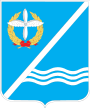 Совет Качинского муниципального округа города СевастополяРЕШЕНИЕ№ 8 /49 Об утверждении Отчётов об исполнении муниципальных программ внутригородского муниципального образования города Севастополя Качинский муниципальный округ за I квартал 2017г.В соответствии с Постановлением местной администрации Качинского муниципального округа города Севастополя от 23.11.2016 № 51-МА "Об утверждении Порядка разработки, реализации и оценки эффективности муниципальных программ во внутригородском муниципальном образовании города Севастополя Качинский муниципальный округ"РЕШИЛ:Утвердить Отчёт об исполнении муниципальной программы «Участие в профилактике терроризма и экстремизма, а также в минимизации и ликвидации последствий проявления терроризма и экстремизма на территории внутригородского муниципального образования города Севастополя Качинский муниципальный округ на 2017 год» за I квартал 2017г. (Приложение 1). Утвердить Отчёт об исполнении муниципальной программы «Информационное общество на 2017 год» за I квартал 2017г. (Приложение 2). Принять к сведению, что за I квартал 2017г. по муниципальным программам «Развитие муниципальной службы во внутригородском муниципальном образовании города Севастополя Качинский муниципальный округ на 2017 год», «Благоустройство территории внутригородского муниципального образования города Севастополя Качинский муниципальный округ на 2017 год», «Развитие культуры во внутригородском муниципальном образовании города Севастополя Качинский муниципальный округ на 2017 год», «Развитие физической культуры и спорта  внутригородского муниципального образования города  Севастополя Качинский муниципальный округ на 2017 год» средства бюджета ВМО Качинского МО не расходовались.Обнародовать настоящее решение путем размещения его полного текста на информационных стендах для официальной информации Качинского муниципального округа и на официальном сайте внутригородского муниципального образования города Севастополя Качинский муниципальный округ.Настоящее решение вступает в силу со дня его обнародования. Контроль за исполнением настоящего решения возложить на Главу внутригородского муниципального образования города Севастополя Качинский муниципальный округ Герасим Н.М. Глава ВМО Качинский МО, исполняющий полномочия председателя Совета, Глава местной администрации					     Н.М. Герасим           Приложение 1к Решению Совета Качинского муниципального округа от 04.05.2017 г. № 8 /49«Об утверждении Отчётов об исполнении муниципальных программ внутригородского муниципального образования города Севастополя Качинский муниципальный округ 2016г.»                                                                         Отчёт Об исполнении муниципальной программы «Участие в профилактике терроризма и экстремизма, а также в минимизации и ликвидации последствий проявления терроризма и экстремизма на территории внутригородского муниципального образования города Севастополя Качинский муниципальный округ на 2017 годы» за 1 квартал 2017г.Использование бюджетных ассигнований бюджета Качинского муниципального образования города Севастополя Качинский муниципальный округТыс.руб.Аналитическая запискаВ течение отчетного периода за счет средств муниципальной программы были приобретены информационные стенды в количестве 2 штук.План на отчетный период выполнен на 100%. Годовое задание выполнено на 20,9%. Глава ВМО Качинский МО, исполняющий полномочия председателя Совета, Глава местной администрации	  Н.М.  Герасим                 СОГЛАСОВАНО:Заместитель Главы местной администрацииКачинского МО                                            	Р.А. Тишко                                  Приложение 2к Решению Совета Качинского муниципального округа от 04.05.2017 г. № 8 /49«Об утверждении Отчётов об исполнении муниципальных программ внутригородского муниципального образования города Севастополя Качинский муниципальный округ 2016г.»                                                                         Отчёт Об исполнении муниципальной программы «Информационное общество на 2017года» за I квартал 2017г.Использование бюджетных ассигнований бюджета Качинского муниципального образования города Севастополя Качинский муниципальный округТыс.руб.Аналитическая запискаВ течение отчетного периода за счет средств муниципальной программы были оплачены расходы на услуги хостинга.За отчетный период запланированные средства в объеме 12,0 тыс.руб. освоены на 18%. Глава ВМО Качинский МО, исполняющий полномочия председателя Совета, Глава местной администрации	  Н.М. Герасим                 СОГЛАСОВАНО:Заместитель Главы местной администрацииКачинского МО                                            	Р.А. ТишкоГлавный специалист общего отделаместной администрации Качинского МО                       Т.С.о. Набиев     II созывVIII сессия2016 - 2021 гг.04 мая 2017 годапгт КачаНаименование муниципальной программы, подпрограммыИсточники финансированияЯнварь-мартЯнварь-март% исполненияПлановый периодПлановый периодНаименование муниципальной программы, подпрограммыИсточники финансированияпланфактплан20172017«Участие в профилактике терроризма и экстремизма, а также в минимизации и ликвидации последствий проявления терроризма и экстремизма на территории внутригородского муниципального образования города Севастополя Качинский муниципальный округ на 2016-2018 годы »Всего48,048,0100,0230,0230,0«Участие в профилактике терроризма и экстремизма, а также в минимизации и ликвидации последствий проявления терроризма и экстремизма на территории внутригородского муниципального образования города Севастополя Качинский муниципальный округ на 2016-2018 годы »Местный бюджет48,048,0100,0230,0230,0«Участие в профилактике терроризма и экстремизма, а также в минимизации и ликвидации последствий проявления терроризма и экстремизма на территории внутригородского муниципального образования города Севастополя Качинский муниципальный округ на 2016-2018 годы »Иные источники0000Наименование муниципальной программы, подпрограммыИсточники финансированияЯнварь-мартЯнварь-март% исполненияПлановый периодПлановый периодНаименование муниципальной программы, подпрограммыИсточники финансированияпланфактплан20172017«Информационное общество на 2017 года».Всего12,02,118,0200,0200,0«Информационное общество на 2017 года».Местный бюджет12,02,118,0200,0200,0«Информационное общество на 2017 года».Иные источники00000